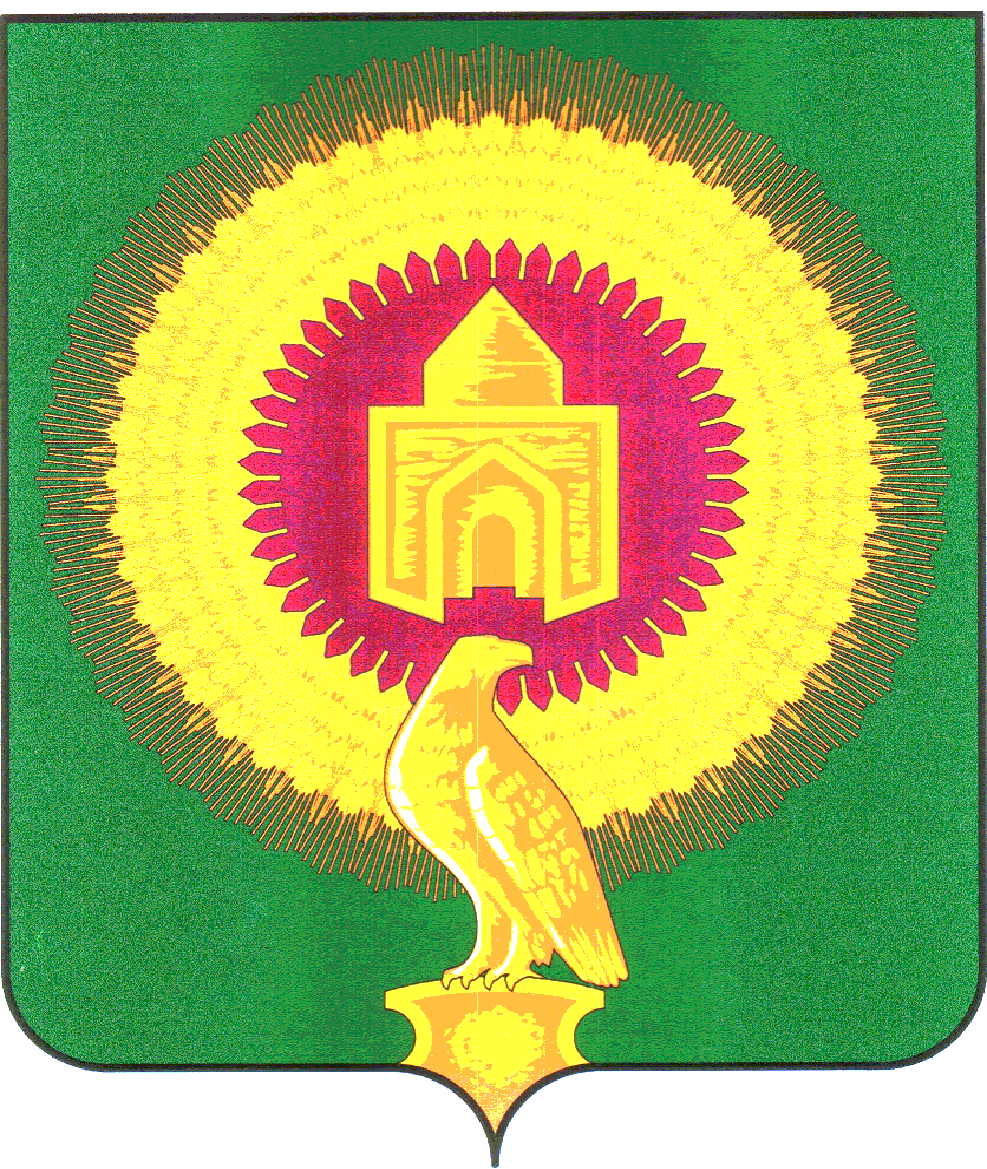 СОВЕТ  ДЕПУТАТОВЛЕЙПЦИГСКОГО  СЕЛЬСКОГО ПОСЕЛЕНИЯВАРНЕНСКОГО МУНИЦИПАЛЬНОГО РАЙОНАЧЕЛЯБИНСКОЙ ОБЛАСТИ                                       РЕШЕНИЕот 27 марта 2014 года                                  с.Лейпциг                                                     № 5О внесении изменений и дополненийв Устав Лейпцигского сельского поселенияВ соответствии  с Федеральным законом от 06.10.2003 года №131-ФЗ «Об общих принципах организации местного самоуправления в Российской Федерации», Уставом  Лейпцигского сельского поселения Совет депутатов Лейпцигского сельского поселения   Р Е Ш А Е Т:1. Внести  в Устав Лейпцигского сельского поселения, принятый Постановлением Совета депутатов от 27.06.2005 №6  (с изменениями и дополнениями в редакции Решений от 28.04.2008 №28, от 11.06.2009 №48, от 11.11.2009 №82, от 09.06.2010 №17, от 17.03.2011 №08, от 09.09.2011 №17, от 23.12.2011 № 21, от 25.09.2012 № 17, от 23.07.2013 № 12), следующие изменения и дополнения согласно приложению.2. Настоящее решение подлежит официальному обнародованию на информационном стенде после его государственной регистрации в территориальном органе уполномоченного федерального органа исполнительной власти в сфере регистрации уставов муниципальных образований.3. Настоящее решение вступает в силу после его официального обнародования в соответствии с действующим законодательством Российской Федерации.Председатель Совета депутатовЛейпцигского сельского поселения                                       Т.В. Кропочева                                                                                                         Приложение к Решению Совета депутатовЛейпцигского сельского поселенияот 27 марта 2014 года № 5Изменения и дополнения в Устав Лейпцигского сельского поселения1) В статье	5:	пункт 1 дополнить подпунктом 40 следующего содержания:«40) создание условий для реализации мер, направленных на укрепление межнационального и межконфессионального согласия, сохранение и развитие языков и культуры народов Российской Федерации, проживающих на территории поселения, социальную и культурную адаптацию мигрантов, профилактику межнациональных (межэтнических) конфликтов.».2) В статье 28:пункты 4,5,6,7 – исключить.3) В статье 30:а) подпункт 47 пункта 1  изложить в следующей редакции:«47) создает условия для реализации мер, направленных на укрепление межнационального и межконфессионального согласия, сохранение и развитие языков и культуры народов Российской Федерации, проживающих на территории поселения, социальную и культурную адаптацию мигрантов, профилактику межнациональных (межэтнических) конфликтов;»;б)  пункт 1 дополнить подпунктом 48 следующего содержания:«48) иные полномочия в соответствии с федеральным законодательством, законодательством Челябинской области и настоящим Уставом.».4) В статье 41.1:пункт 2 дополнить подпунктом 5 следующего содержания:«5) допущение главой поселения, местной администрацией, иными органами и должностными лицами местного самоуправления поселения и подведомственными организациями массового нарушения государственных гарантий равенства прав и свобод человека и гражданина в зависимости от расы, национальности, языка, отношения к религии и других обстоятельств, ограничения прав и дискриминации по признакам расовой, национальной, языковой или религиозной принадлежности, если это повлекло нарушение межнационального и межконфессионального согласия и способствовало возникновению межнациональных (межэтнических) и межконфессиональных конфликтов.».Глава Лейпцигского сельского поселения                              Э.Т.Пискунова